Alice’s wonderful worldЗдравствуйте, Татьяна Андреевна. Мы - проектная группа Alice’s wonderful world. Состав:Миронова Лиля 7 «А» – руководитель проектаКовезина Варвара 7 «А» – участник проектаЯкубович Анна 7 «А» – участник проектаЖарова Татьяна Александровна – консультант проектаПроблема проекта: Дети не хотят читать книги на английском языке вне школьной программы, хотя они очень интересные.Цель проекта: Познакомить детей с книгой "Алиса в стране чудес". Заинтересовать их в дальнейшем  чтении этой книги.Актуальность нашего проекта: ещё в начале нашей проектной деятельности мы провели опрос у 27 пятиклассников, у которых в дальнейшем и проводили квест. Мы задали им вопрос: «Знаете ли вы книгу Алиса в стране чудес?»  Вот их ответы на этот вопрос: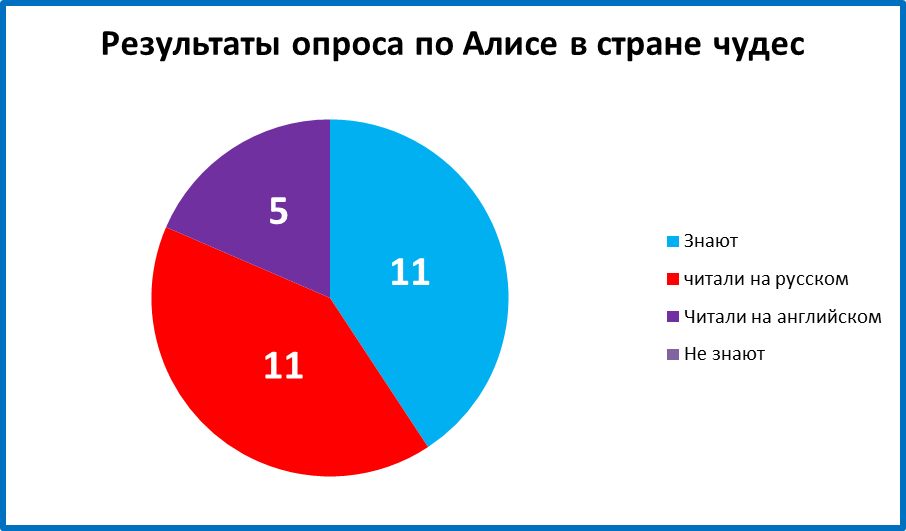 Так мы выяснили, что мало кто из пятиклассников читал эту книгу  на английском языке (только 5 человек), и поэтому считаем наш проект актуальным.Создание продукта: сначала мы решили, что станций будет 10, но тогда 1 станция занимает 3 минуты, а это очень мало. Тогда мы остановились на пяти станциях. В итоге мы провели 2 квеста. После того, как команда прошла квест, она писала опрос про него, чтобы мы поняли наши недостатки и учли в следующий раз.15 ноября 2019 года мы провели свой первый квест у пятых классов (у группы Жаровой Татьяны Александровной).  В квесте  было только 5 станций. Первая группа пошла через 5 минут после начала урока, а вторая через 10 минут. Но за 15 минут до конца урока обе подгруппы закончили квест и написали опрос. Результаты опроса по первому квесту (ответы детей на вопросы):Дальше мы исправили все ошибки: стали лучше читать и переводить текст, добавили шестую станцию.5 декабря 2019 года мы провели второй квест у группы Садиковой Анастасии Юрьевной и уложились ровно в 45 минут. Результаты опроса после проведения второго квеста (ответы детей на вопросы):Ниже приведены  ответы на вопрос, показывающий актуальность нашего проекта (Хотите прочитать книгу Алиса на английском?):Критерии оценивания нашего продукта: